School for Community Development(Mohammadpur Branch)Hifz ChartWeek 5(Start date: 5 March 2022)Surah Baqarah (Ayat 81-93)Group: 2.5 page/weekDayListen(3 times)MemorizeRepeat(7-10 times)Revision1(05-03-2022)(Saturday)Page 12Surah Baqarah 81-83Surah Baqarah 81-83Surah Baqarah 1-372(06-03-2022)(Sunday)Page 13Surah Baqarah 84,85Surah Baqarah 81-85Surah Baqarah 38-803(07-03-2022)(Monday)Page 13Surah Baqarah 86-88Surah Baqarah 81-88Surah Baqarah 1-374(08-03-2022)(Tuesday)Page 14Surah Baqarah 89,90Surah Baqarah 81-90Surah Baqarah 38-805(09-03-2022)(Wednesday)Page 14Surah Baqarah 91-93Surah Baqarah 81-93Surah Baqarah 1-376(10-03-2022)(Thursday)Pages 15,16,17-Surah Baqarah 81-93Surah Baqarah 38-807(11-03-2022)(Friday)Pages 15,16,17-Surah Baqarah 81-93-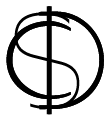 